Hello Neighbor,Begining every winter and on into the spring Southeast High School's soccer program kicks into high gear, with dedicated players putting in long hours after school to hone their skills and develop into not just exceptional athletes but outstanding individuals. Our soccer program has a rich history of cultivating athletic excellence, personal growth, and teamwork among our students. We are committed to fostering a positive and nurturing environment where our athletes can not only excel on the field but also build enduring friendships and learn essential life lessons.To uphold this tradition of excellence, we are reaching out for your support. The costs associated with operating a high school soccer program have surged. Annually, we allocate funds for tournament entry fees, equipment acquisitions, and ensuring our athletes are well-fed on game days.Your donation, no matter the size, will make a significant impact on the success of our soccer program. We appreciate your consideration and support in helping us achieve our goals. Together, we can empower these young athletes to reach their full potential and create memories that will last a lifetime.To contribute, please visit https://tinyurl.com/SEBoysSoccer or contact Southeast High School’s Financial Secretary directly at (405) 587-9603. We are also open to discussing businesses sponsorships or in-kind donations. Thank you for being a champion of youth sports and investing in the future of our student-athletes. Your support means the world to us, and we look forward to sharing our successes with you throughout the season.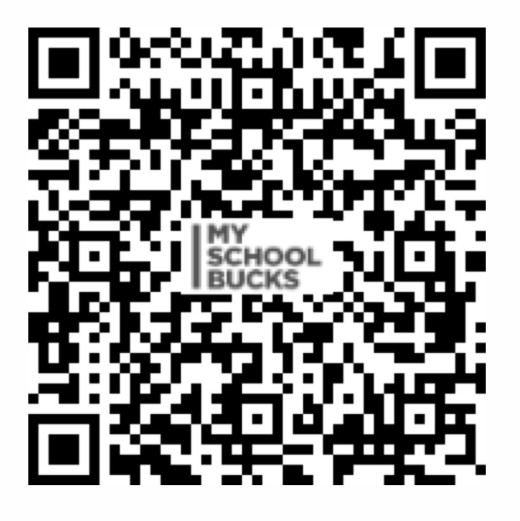 Go Spartans!Sincerely,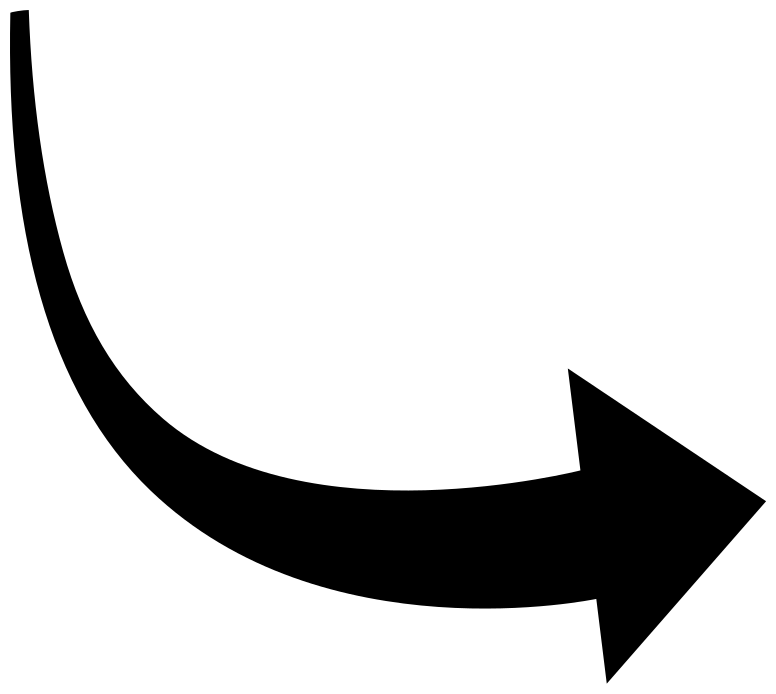 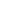 Garron ParkHead Soccer CoachSoutheast High School